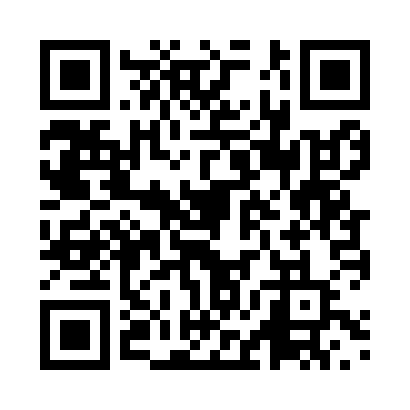 Prayer times for Molina, ChileWed 1 May 2024 - Fri 31 May 2024High Latitude Method: NonePrayer Calculation Method: Muslim World LeagueAsar Calculation Method: ShafiPrayer times provided by https://www.salahtimes.comDateDayFajrSunriseDhuhrAsrMaghribIsha1Wed5:567:2212:423:396:027:232Thu5:577:2312:423:396:017:223Fri5:577:2412:423:386:007:214Sat5:587:2512:423:375:597:205Sun5:597:2512:423:365:587:196Mon5:597:2612:423:355:577:197Tue6:007:2712:423:355:567:188Wed6:017:2812:423:345:557:179Thu6:017:2912:413:335:547:1610Fri6:027:2912:413:335:537:1611Sat6:037:3012:413:325:527:1512Sun6:037:3112:413:315:527:1413Mon6:047:3212:413:315:517:1414Tue6:057:3212:413:305:507:1315Wed6:057:3312:413:295:497:1216Thu6:067:3412:413:295:497:1217Fri6:077:3512:423:285:487:1118Sat6:077:3512:423:285:477:1119Sun6:087:3612:423:275:477:1020Mon6:087:3712:423:275:467:1021Tue6:097:3812:423:265:467:0922Wed6:107:3812:423:265:457:0923Thu6:107:3912:423:255:447:0824Fri6:117:4012:423:255:447:0825Sat6:117:4012:423:255:437:0826Sun6:127:4112:423:245:437:0727Mon6:127:4212:423:245:437:0728Tue6:137:4212:423:245:427:0729Wed6:137:4312:433:235:427:0630Thu6:147:4412:433:235:427:0631Fri6:157:4412:433:235:417:06